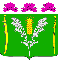 Совет Старонижестеблиевского сельского поселенияКрасноармейского районаРЕШЕНИЕ«        »           2022г     Станица Старонижестеблиевская              № О внесении изменений в решение СоветаСтаронижестеблиевского сельского поселения Красноармейского районаот 23 декабря 2021 года № 30/3 «О бюджете Старонижестеблиевскогосельского поселения Красноармейского района на 2022 год и плановыйпериод 2023-2024 годов»Внести в решение Совета Старонижестеблиевского сельского поселения Красноармейского района от 23 декабря 2021 года № 30/3 «О бюджете Старонижестеблиевского сельского поселения Красноармейского района на 2022 год и плановый период 2023-2024 годов», (в редакции от 24 февраля 2022 года № 32/3; от 27 апреля 2022 года № 33/4; от 24 июня 2022 года №34/2) следующие изменения и дополнения:          1.1 В подпункте 1. пункта 1 слова «общий объем доходов в сумме 55130,4 тыс. рублей», заменить словами «общий объем доходов в сумме 55391,8 тыс. рублей», подпункте 2. пункта 1 слова «общий объем расходов в сумме 57356,0 тыс. рублей» заменить словами «общий объем расходов в сумме 57617,4 тыс. рублей»2.Приложения № 1,2,3,4,8 к решению Совета Старонижестеблиевского сельского поселения Красноармейского района от 23 декабря 2021 года №30/3 дополнить и изложить в новой редакции согласно приложениям №1,2,3,4,5 к настоящему решению.3. Настоящее решение обнародовать в установленном порядке и  разместить на официальном сайте администрации Старонижестеблиевского сельского поселения Красноармейского района www.snsteblievskayа.ru.4. Контроль за выполнением настоящего решения возложить на постоянную комиссию по вопросам экономики, бюджету, финансам, налогам и распоряжению муниципальной собственностью (Борисенкова). 5. Решение вступает в силу со дня его официального опубликования.Председатель Совета Старонижестеблиевскогосельского поселенияКрасноармейского района                                                                Т.В. ДьяченкоГлаваСтаронижестеблиевскогосельского поселенияКрасноармейского района                                                               В.В.НовакПРИЛОЖЕНИЕ №1к решению СоветаСтаронижестеблиевскогосельского поселенияКрасноармейского районаот                         _№__«ПРИЛОЖЕНИЕ №1к решению СоветаСтаронижестеблиевского сельского поселенияКрасноармейского района от 23.12.2021 № 30/3(в редакции решения СоветаСтаронижестеблиевского сельского поселения          от ___________№________Поступление доходовв бюджет Старонижестеблиевского сельского поселенияКрасноармейского районав 2022 году(тыс. рублей)                                              Всего доходов                                                55391,8ГлаваСтаронижестеблиевскогосельского поселения Красноармейского района                                                                       В.В.НовакПРИЛОЖЕНИЕ №2к решению СоветаСтаронижестеблиевскогосельского поселенияКрасноармейского районаот__________№_______«ПРИЛОЖЕНИЕ №2к решению СоветаСтаронижестеблиевского сельского поселенияКрасноармейского района от 23.12.2021 № 30/3(в редакции решения СоветаСтаронижестеблиевского сельского поселенияот ___________№________Безвозмездные поступление доходовв бюджет Старонижестеблиевского сельского поселенияКрасноармейского района в 2022 году(тыс. рублей)                                            Всего доходов                                                   16632,0ГлаваСтаронижестеблиевскогосельского поселения Красноармейского района                                                                       В.В.НовакПРИЛОЖЕНИЕ № 3к решению Совета Старонижестеблиевского сельского поселенияКрасноармейского района от__________№_______ «ПРИЛОЖЕНИЕ №3к решению СоветаСтаронижестеблиевского сельского поселенияКрасноармейского района от 23.12.2021 № 30/3(в редакции решения СоветаСтаронижестеблиевского сельского поселенияот ___________№________Распределение бюджетных ассигнований по разделам и подразделам функциональной классификации расходовбюджета Старонижестеблиевского сельского поселения Красноармейского района на 2022 год(тыс.руб)ГлаваСтаронижестеблиевскогосельского поселения Красноармейского района                                                                      В.В.НовакПРИЛОЖЕНИЕ № 4к решению Совета Старонижестеблиевского сельского поселенияКрасноармейского района от__________№_______ «ПРИЛОЖЕНИЕ №4к решению СоветаСтаронижестеблиевского сельского поселенияКрасноармейского района от 23.12.2021 № 30/3(в редакции решения СоветаСтаронижестеблиевского сельского поселенияот ___________№________Глава Старонижестеблиевскогосельского поселения Красноармейского района                                                                      В.В.НовакПРИЛОЖЕНИЕ №5к решению Совета Старонижестеблиевского сельского поселенияКрасноармейского района от__________№_______ «ПРИЛОЖЕНИЕ №8к решению СоветаСтаронижестеблиевского сельского поселенияКрасноармейского района от 23.12.2021 № 30/3(в редакции решения СоветаСтаронижестеблиевского сельского поселенияот ___________№________Распределение бюджетных ассигнований по целевым статьям (муниципальным программам Старонижестеблиевского сельского поселения Красноармейского района и непрограммным направлениям деятельности), группам видов расходов классификации расходов бюджетов на 2022 годГлава Старонижестеблиевскогосельского поселения Красноармейского района                                                                       В.В.НовакКодНаименование  доходаСумма1 00 00000 00 0000 000Доходы38759,81 01 02000 01 0000 110Налог на доходы физических лиц11877,01 03 02230 01 0000 110 Доходы от уплаты акцизов на дизельное топливо, подлежащее распределению между бюджетами субъекта РФ и местными бюджетами с учетом  установленных дифференцированных нормативов отчислений в местные  бюджеты. 2523,61 03 02240 01 0000 110Доходы от уплаты акцизов на моторные масла для дизельных и (или) карбюраторных (инжекторных) двигателей, подлежащие распределению между бюджетами субъектов РФ и местными бюджетами с учетом установленных дифференцированных нормативов отчислений в местные бюджеты90,01 03 02250 01 0000 110 Доходы от уплаты акцизов на автомобильный бензин, подлежащие распределению между бюджетами субъектов РФ и местными бюджетами с учетом установленных дифференцированных нормативов отчислений в местные бюджеты6399,21 05 03000 01 1000 110Единый сельскохозяйственный налог670,01 06 01000 03 0000 110Налог на имущество физических лиц5800,01 06 06000 00 0000 110Земельный налог11600,0Итого собственные доходы38759,82 00 00000 00 0000 000Безвозмездные поступления16632,02 02 00000 00 0000 000Безвозмездные поступления от других бюджетов бюджетной системы Российской Федерации16632,02 02 10000 00 0000 000Дотации бюджетам бюджетной системы Российской Федерации6301,12 02 15001 10 0000 150Дотация бюджета  сельских поселений на выравнивание уровня бюджетной  обеспеченности6301,12 02 20000 00 0000 150Субсидии бюджетам бюджетной системы Российской Федерации (межбюджетные субсидии) 8416,72 02 20077 10 0000 150Субсидии бюджетам сельских поселений на софинансирование капитальных вложений в объекты муниципальной собственности7538,92 02 29999 10 0000 150Прочие субсидии бюджетам сельских поселений877,82 02 30000 00 0000 150Субвенции бюджетам бюджетной системы Российской Федерации787,12 02 35118 00 0000 150Субвенции бюджетам на осуществление первичного воинского учета на территориях, где отсутствуют военные комиссариаты 779,52 02 35118 10 0000 150Субвенция бюджетам  сельских поселений на осуществлениепервичного воинского учета на территориях, где отсутствуютвоенные комиссариаты779,52 02 30024 00 0000 150 Субвенции местным бюджетам на выполнение передаваемых полномочий субъектов Российской Федерации7,62 02 30024 10 0000 150Субвенции бюджетам сельских поселений на выполнение передаваемых полномочий субъектов Российской Федерации7,62 02 40014 00 0000 150Межбюджетные трансферты, передаваемые бюджетам муниципальных образований на осуществление части полномочий по решению вопросов местного значения в соответствии с заключенными соглашениями1127,12 02 40014 10 0000 150Межбюджетные трансферты, передаваемые бюджетам сельских поселений из бюджетов муниципальных районов на осуществление части полномочий по решению вопросов местного значения в соответствии с заключенными соглашениями1127,1КодКодНаименование  доходаСумма2 00 00000 00 0000 000Безвозмездные поступленияБезвозмездные поступления16632,02 02 00000 00 0000 000Безвозмездные поступления от других бюджетов бюджетной системы Российской ФедерацииБезвозмездные поступления от других бюджетов бюджетной системы Российской Федерации16590,62 02 10000 00 0000 000Дотации от других бюджетов бюджетной системы Российской ФедерацииДотации от других бюджетов бюджетной системы Российской Федерации6301,12 02 15001 00 0000 000Дотации бюджетам бюджетной системы Российской ФедерацииДотации бюджетам бюджетной системы Российской Федерации6301,12 02 15001 10 0000 150Дотация бюджета  сельских поселений на выравнивание уровня бюджетной обеспеченностиДотация бюджета  сельских поселений на выравнивание уровня бюджетной обеспеченности6301,12 02 20000 00 0000 150Субсидии бюджетам бюджетной системы Российской Федерации и муниципальных образований (межбюджетные субсидии) Субсидии бюджетам бюджетной системы Российской Федерации и муниципальных образований (межбюджетные субсидии) 8416,72 02 20077 10 0000 150Субсидии бюджетам сельских поселений на софинансирование капитальных вложений в объекты муниципальной собственностиСубсидии бюджетам сельских поселений на софинансирование капитальных вложений в объекты муниципальной собственности7538,92 02 29999 10 0000 150Прочие субсидии бюджетам сельских поселенийПрочие субсидии бюджетам сельских поселений877,82 02 30000 00 0000 150Субвенции бюджетам бюджетной системы Российской Федерации и муниципальных образований Субвенции бюджетам бюджетной системы Российской Федерации и муниципальных образований 787,12 02 35118 00 0000 150Субвенции бюджетам на осуществление первичного воинского учета на территориях, где отсутствуют военные комиссариаты Субвенции бюджетам на осуществление первичного воинского учета на территориях, где отсутствуют военные комиссариаты 779,52 02 35181 10 0000 150Субвенция бюджетам сельских поселений на осуществление первичного воинского учета на территориях, где отсутствуют военные комиссариатыСубвенция бюджетам сельских поселений на осуществление первичного воинского учета на территориях, где отсутствуют военные комиссариаты779,52 02 30024 00 0000 150 Субвенции местным бюджетам на выполнение передаваемых полномочий субъектов Российской ФедерацииСубвенции местным бюджетам на выполнение передаваемых полномочий субъектов Российской Федерации7,62 02 30024 10 0000 150Субвенции бюджетам сельских поселений на выполнение передаваемых полномочий субъектов Российской ФедерацииСубвенции бюджетам сельских поселений на выполнение передаваемых полномочий субъектов Российской Федерации7,62 02 40014 00 0000 150Межбюджетные трансферты, передаваемые бюджетам муниципальных образований на осуществление части полномочий по решению вопросов местного значения в соответствии с заключенными соглашениямиМежбюджетные трансферты, передаваемые бюджетам муниципальных образований на осуществление части полномочий по решению вопросов местного значения в соответствии с заключенными соглашениями1127,12 02 40014 10 0000 150Межбюджетные трансферты, передаваемые бюджетам сельских поселений из бюджетов муниципальных районов на осуществление части полномочий по решению вопросов местного значения в соответствии с заключенными соглашениямиМежбюджетные трансферты, передаваемые бюджетам сельских поселений из бюджетов муниципальных районов на осуществление части полномочий по решению вопросов местного значения в соответствии с заключенными соглашениями1127,1№п/пНаименованиеРЗПРСумма Всего расходов в том числе :57617,41.Общегосударственные вопросы010012470,7Функционирование должностного лица субъекта Российской Федерации и органа местного самоуправления.01021303,7Функционирование Правительства Российской Федерации, высших органов исполнительной власти субъектов Российской Федерации, местных администраций01048535,9Обеспечение деятельности финансовых, налоговых и таможенных органов и органов финансового (финансово-бюджетного) надзора0106221,0Другие общегосударственные вопросы01132410,12.Национальная оборона0200779,5Мобилизационная и вневойсковая подготовка0203779,53.Национальная  безопасность и правоохранительная деятельность03001759,2Защита населения и территории от чрезвычайных ситуаций природного и техногенного характера03101669,2Другие вопросы в области национальной безопасности и правоохранительной деятельности031490,04.Национальная экономика040014509,9Сельское хозяйство и рыболовство0405150,0Дорожное хозяйство (дорожные фонды) 040914154,2Другие вопросы в области национальной экономики0412205,75.Жилищно – коммунальное хозяйство05008039,2Коммунальное хозяйство0502600,0Благоустройство05037439,26.Образование070055,0Молодежная политика и оздоровление детей070755,07.Культура и кинематография 080011200,0Культура080111200,08.Социальная политика1000345,0Социальное обеспечение населения1003345,09.Физическая культура и спорт11008458,9Массовый спорт11028458,9Ведомственная структура расходов бюджетаСтаронижестеблиевского сельского поселения Красноармейского района на 2022 годВедомственная структура расходов бюджетаСтаронижестеблиевского сельского поселения Красноармейского района на 2022 годВедомственная структура расходов бюджетаСтаронижестеблиевского сельского поселения Красноармейского района на 2022 годВедомственная структура расходов бюджетаСтаронижестеблиевского сельского поселения Красноармейского района на 2022 годВедомственная структура расходов бюджетаСтаронижестеблиевского сельского поселения Красноармейского района на 2022 годВедомственная структура расходов бюджетаСтаронижестеблиевского сельского поселения Красноармейского района на 2022 годВедомственная структура расходов бюджетаСтаронижестеблиевского сельского поселения Красноармейского района на 2022 год(тыс. рублей)№ п/пНаименованиеВедРЗПРЦСРВРСуммаВСЕГО57617,41.Администрация Старонижестеблиевского сельского поселенияКрасноармейского района99257617,4Общегосударственные вопросы992010012470,7Функционирование высшего должностного лица субъекта Российской Федерации и муниципального образования99201021303,7Обеспечение деятельности высшего должностного лица Старонижестеблиевского сельского поселения Красноармейского района992 010270000000001303,7Высшее должностное лицо Старонижестеблиевского сельского поселения Красноармейского района992 010270100000001303,7Расходы на обеспечение функций органов местного самоуправления992010270100001901303,7Расходы на выплаты персоналу органов местного самоуправления992010270100001901001303,7Функционирование Правительства Российской Федерации, высших исполнительных органов государственной власти субъектов Российской Федерации, местных администраций99201048535,9Обеспечение деятельности администрации Старонижестеблиевского сельского поселения Красноармейского района992010471000000008270,3Обеспечение функционирования администрации Старонижестеблиевского сельского поселения Красноармейского района992010471100000008270,3Расходы на обеспечение функций органов местного самоуправления992010471100001908270,3Расходы на выплаты персоналу органов местного самоуправления992010471100001901008270,3Переданные государственные полномочия Краснодарского края992010472000000007,6Осуществление отдельных государственных полномочий по образованию и организации деятельности административных комиссий992010472000601907,6Иные закупки товаров, работ и услуг для муниципальных нужд992010472000601902007,6Обеспечение деятельности органа внутреннего муниципального финансового контроля муниципального образования Красноармейский район99201047400000000258,0Орган внутреннего муниципального финансового контроля муниципального образования Красноармейский район99201047410000000258,0Осуществление переданных полномочий органов местного самоуправления поселений по внутреннему муниципальному финансовому контролю99201047410020400258,0Иные межбюджетные трансферты99201047410020400500258,0Обеспечение деятельности финансовых, налоговых и таможенных органов и органов финансового (финансово-бюджетного) надзора9920106221,0Обеспечение деятельности контрольно-счетной палаты муниципального образования Красноармейский район99201067300000000221,0Председатель контрольно-счетной палаты муниципального образования992 0106731000000067,5Осуществление переданных полномочий органов местного самоуправления поселений органам местного самоуправления муниципального района по организации внешнего муниципального финансового контроля9920106731002060067,5Иные межбюджетные трансферты9920106731002060050067,5Контрольно-счетная палата муниципального образования99201067320000000153,5Осуществление переданных полномочий органов местного самоуправления поселений органам местного самоуправления муниципального района по организации внешнего муниципального финансового контроля99201067320020600153,5Иные межбюджетные трансферты99201067320020600500153,5Другие общегосударственные вопросы99201132410,1Муниципальная программа "Развитие местного самоуправления и гражданского общества Старонижестеблиевского сельского поселения Красноармейского района"992011301000000002410,1Развитие территориального общественного самоуправления Старонижестеблиевского сельского поселения Красноармейского района99201130110000000230,4Активизация работы территориального общественного самоуправления в сферах жилищно-коммунального хозяйства, социальной, общественных отношений99201130110100000230,4Мероприятия по развитию территориального общественного самоуправления в Старонижестеблиевском сельском поселении Красноармейского района99201130110100060230,4Иные закупки товаров, работ и услуг для муниципальных нужд99201130110100060200230,4Развитие материально-технической базы Старонижестеблиевского сельского поселения Красноармейского района992011301200000002164,7Создание необходимых условий для организации рабочих мест и высокоэффективного труда служащих администрации и персонала, осуществляющего техническое обеспечение работы органа местного самоуправления992011301201000002002164,7Прочие обязательства Старонижестеблиевского сельского поселения Красноармейского района 992011301201000302164,7Иные закупки товаров, работ и услуг для муниципальных нужд992011301201000302001964,7Уплата налогов, сборов и других платежей99201130120100030800200,0Поддержка субъектов малого и среднего предпринимательства Старонижестеблиевского сельского поселения Красноармейского района9920113013000000015,0Оказание консультационной, информационной и других видов поддержки субъектам малого и среднего предпринимательства9920113013010000015,0Реализация мероприятий направленных на поддержку субъектов малого и среднего предпринимательства Старонижестеблиевского сельского поселения Красноармейского района 9920113013010037015,0Иные закупки товаров, работ и услуг для муниципальных нужд9920113013010037020015,0Национальная оборона9920200      779,5Мобилизационная и вневойсковая подготовка9920203779,5Обеспечение деятельности администрации Старонижестеблиевского сельского поселения Красноармейского района 99202035100000000779,5Переданные государственные полномочия Краснодарского края99202035102000000779,5Осуществление первичного воинского учета на территориях, где отсутствуют военные комиссариаты992 02035102051180779,5Расходы на выплаты персоналу органов местного самоуправления99202035102051180100779,5Национальная безопасность и правоохранительная деятельность99203001759,2Защита населения и территории от чрезвычайных ситуаций природного и техногенного характера, пожарная безопасность99203101669,2Муниципальная программа«Обеспечение безопасности населения Старонижестеблиевского сельского поселения Красноармейского района»992031002000000001669,2Подготовка населения и организация к действиям в чрезвычайной ситуации в мирное и военное время992031002100000001569,2Организация и осуществление на муниципальном уровне мероприятий по защите населения и территории Старонижестеблиевского сельского поселения Красноармейского района; подготовка и содержание в готовности необходимых сил и средств для защиты населения и территории от чрезвычайных ситуаций992031002101000001554,2Межбюджетные трансферты на создание муниципальной пожарной охраны, организацию оперативного управления по вопросам предупреждения, возникновения и ликвидации происшествий природного и техногенного характера992031002101205001554,2Иные межбюджетные трансферты992031002101205005001554,2Мероприятия по подготовке населения и организация к действиям в чрезвычайной ситуации в мирное и военное время99203100210200550      15,0Иные закупки товаров, работ и услуг для муниципальных нужд99203100210200550200      15,0Обеспечение первичных мер пожарной безопасности Старонижестеблиевского сельского поселения Красноармейского района99203100240000000100,0Недопущение возникновения пожаров на территории Старонижестеблиевского сельского поселения Красноармейского района99203100240100000100,0Мероприятия по обеспечению первичных мер пожарной безопасности Старонижестеблиевского сельского поселения Красноармейского района99203100240100510100,0Иные закупки товаров, работ и услуг для муниципальных нужд99203100240100510200100,0Другие вопросы в области национальной безопасности и провоохранительной деятельности992031490,0Муниципальная программа«Обеспечение безопасности населения Старонижестеблиевского сельского поселения Красноармейского района»9920314020000000090,0Поддержка общественных некоммерческих организаций и содействие развитию гражданского общества Старонижестеблиевского сельского поселения Красноармейского района9920314022000000060,0Создание условий для выполнения уставных задач общественных объединений9920314022010000060,0Мероприятия по поддержке общественных некоммерческих организаций и содействие развитию гражданского общества Старонижестеблиевского сельского поселения Красноармейского района9920314022010012060,0Иные закупки товаров, работ и услуг для муниципальных нужд9920314022010012060060,0Противодействие незаконному потреблению и обороту наркотических средств Старонижестеблиевского сельского поселения Красноармейского района9920314023000000020,0Основные мероприятия муниципальной программы9920314023100000020,0Мероприятия по противодействию незаконному потреблению и обороту наркотических средств Старонижестеблиевского сельского поселения Красноармейского района9920314023010007020,0Иные закупки товаров, работ и услуг для муниципальных нужд9920314023010007020020,0Противодействие коррупции Старонижестеблиевского сельского поселения Красноармейского района9920314025000000010,0Повышение эффективности системы противодействия коррупции в Старонижестеблиевском сельском поселении Красноармейского района9920314025010000010,0Мероприятия по противодействию коррупции Старонижестеблиевского сельского поселения Красноармейского района9920314025010008010,0Иные закупки товаров, работ и услуг для муниципальных нужд9920314025010008020010,0Национальная экономика992040014509,9Сельское хозяйство и рыболовство99204 05150,0Муниципальная  программа «Развитие сельского хозяйства и регулирование рынков сельскохозяйственной продукции, сырья и продовольствия  Старонижестеблиевского сельского поселения Красноармейского района»99204050300000000150,0Обеспечение эпизоотического, ветеринарно-санитарного благополучия99204050310000000150,0Создание предпосылок для устойчивого развития сельских территорий, улучшение общих условий функционирования сельского хозяйства99204050310100000150,0Мероприятия по обеспечению эпизоотического, ветеринарно-санитарного благополучия территории поселения Старонижестеблиевского сельского поселения Красноармейского района»99204050310100520150,0Иные закупки товаров, работ и услуг для муниципальных нужд99204050310100520200150,0Дорожное хозяйство (дорожные фонды)992040914154,2Муниципальная программа «Комплексное и устойчивое развитие в сфере строительства, архитектуры и дорожного хозяйства Старонижестеблиевского сельского поселения Красноармейского района»9920409040000000014154,2Реконструкция, капитальный ремонт и ремонт улично-дорожной сети Старонижестеблиевского сельского поселения Красноармейского района9920409041000000014154,2Выполнение мероприятий по капитальному ремонту и ремонту автомобильных дорог местного значения в пределах границ станицы Старонижестеблиевской9920409041010000014154,2Дорожный фонд Старонижестеблиевского сельского поселения Красноармейского района9920409041010013014154,2Иные закупки товаров, работ и услуг для муниципальных нужд9920409041010013020014154,2Другие вопросы в области национальной экономики9920412205,7Муниципальная программа «Комплексное и устойчивое развитие в сфере строительства, архитектуры и дорожного хозяйства Старонижестеблиевского сельского поселения Красноармейского района»99204120400000000205,7Развитие архитектуры и градостроительства Старонижестеблиевского сельского поселения Красноармейского района 99204120420000000205,7Основные мероприятия муниципальной программы99204120420100000205,7Мероприятия в области строительства, архитектуры и градостроительства Старонижестеблиевского сельского поселения Красноармейского района 99204120420100430205,7Иные закупки товаров, работ и услуг для муниципальных нужд99204120420100430200205,7Жилищно-коммунальное хозяйство99205008039,2Коммунальное хозяйство9920502600,0Муниципальная программа "Жилищно-коммунальное хозяйство Старонижестеблиевского сельского поселения Красноармейского района"99205020500000000600,0Содействие улучшению жилищных условий сельского населения, развитие социальной и инженерной инфраструктуры99205020510000000600,0Водоснабжение и водоотведение Старонижестеблиевского сельского поселения Красноармейского района99205020510100000300,0Субсидии юридическим лицам (кроме некоммерческих организаций), индивидуальным предпринимателям, физическим лицам 99205020510100160300,0Иные закупки товаров, работ и услуг для муниципальных нужд99205020510100160800300,0Развитие объектов теплоэнергетики и газификации на территории Старонижестеблиевского сельского поселения Красноармейского района99205020510300000300,0Развитие объектов теплоэнергетики и газификации99205020510310470300,0Иные закупки товаров, работ и услуг для муниципальных нужд99205020510310470200300,0Благоустройство99205037439,2Муниципальная программа"Жилищно-коммунальное хозяйство Старонижестеблиевского сельского поселения Красноармейского района"992050305000000005639,2Улучшение жилищных условий и качества жизни населения992050305100000004512,1«Озеленение Старонижестеблиевского сельского поселения Красноармейского района»99205030510400000150,0Мероприятия по озеленению Старонижестеблиевского сельского поселения Красноармейского района99205030510400640150,0Иные закупки товаров, работ и услуг для муниципальных нужд99205030510400640200150,0Организация сбора и вывоза бытовых отходов и мусора Старонижестеблиевского сельского поселения Красноармейского района99205030510500000250,0Мероприятия по организации сбора и вывоза бытовых отходов и мусора Старонижестеблиевского сельского поселения Красноармейского района 99205030510500660250,0Иные закупки товаров, работ и услуг для муниципальных нужд99205030510500660200250,0Мероприятия в области благоустройства Старонижестеблиевского сельского поселения Красноармейского района992050305106000004002,1Другие мероприятия в области благоустройства Старонижестеблиевского сельского поселения Красноармейского района992050305106006703078,1Иные закупки товаров, работ и услуг для муниципальных нужд992050305106006702003078,1Субсидии на организацию благоустройства сельских территорий  (поселения)992050305106S2720924,0Иные закупки товаров, работ и услуг для муниципальных нужд992050305106S2720924,0Организация и содержание мест захоронения в Старонижестеблиевском сельском поселении Красноармейского района99205030510200000110,0Мероприятия по организации и содержанию мест захоронения в Старонижестеблиевском сельском поселении Красноармейского района 99205030510200650110,0Иные закупки товаров, работ и услуг для муниципальных нужд99205030510200650200110,0Организация сбора и вывоза бытовых отходов и мусора Старонижестеблиевского сельского поселения Красноармейского района992050305400000001127,1Мероприятия по организации сбора и вывоза бытовых отходов и мусора Старонижестеблиевского сельского поселения Красноармейского района 992050305401000001127,1Участие в организации деятельности по накоплению (в том числе раздельному накоплению) и транспортированию твердых коммунальных отходов в пределах полномочий, установленных законодательством Российской Федерации992050305401207001127,1Иные закупки товаров, работ и услуг для муниципальных нужд992050305401207002001127,1Муниципальная программа «Развитие топливно-энергетического комплекса Старонижестеблиевского сельского поселения Красноармейского района 992050306000000001800,0Улучшение жилищных условий и качества жизни населения992050306100000001600,0Уличное освещение Старонижестеблиевского сельского поселения Красноармейского района 992050306101000001600,0Реализация мероприятий по уличному освещению Старонижестеблиевского сельского  поселения Красноармейского района992050306101006301600,0Иные закупки товаров, работ и услуг для муниципальных нужд992050306101006302001600,0Развитие и реконструкция (ремонт) систем наружного освещения населенных пунктов Старонижестеблиевского сельского поселения Красноармейского района 99205030610200000200,0Реализация мероприятий по энергосбережению и повышению энергетической эффективности992 05030610205510200,0Иные закупки товаров, работ и услуг для муниципальных нужд99205030610205510200200,0Образование992070055,0Молодежная политика и оздоровление детей992070755,0Муниципальная программа «Молодежь Старонижестеблиевского сельского поселения Красноармейского района»9920707070000000055,0Основные мероприятия муниципальной программы9920707071000000055,0Организация и проведение мероприятий, направленных на гражданское становление, духовно-нравственное воспитание молодежи, организация занятости молодежи в летний период9920707071010000055,0Реализация прочих мероприятий для детей и молодежи Старонижестеблиевского сельского поселения Красноармейского района 9920707071010028055,0Иные закупки товаров, работ и услуг для муниципальных нужд9920707071010028020055,0Культура, кинематография992080011200,0Культура992080111200,0Муниципальная  программа "Развитие культуры Старонижестеблиевского сельского поселения Красноармейского района" 9920801080000000011200,0Развитие учреждений культуры и мероприятия в сфере культуры и кинематографии Старонижестеблиевского сельского поселения Красноармейского района992080108100000007500,0Сохранение и развитие художественно-эстетического образования и кадрового потенциала в муниципальных учреждениях культуры Старонижестеблиевского сельского поселения Красноармейского района992080108101000007500,0Расходы на обеспечение деятельности (оказание услуг) муниципальных учреждений992080108101005907500,0Расходы на выплаты персоналуказенных учреждений992080108101005901005645,0Иные закупки товаров, работ и услуг для муниципальных нужд992080108101005902001825,0Уплата налогов, сборов и иных платежей9920801081010059080030,0Развитие библиотекСтаронижестеблиевского сельского поселения Красноармейского района 992080108200000003500,0Сохранение и развитие художественно-эстетического образования и кадрового потенциала в муниципальных учреждениях культуры Старонижестеблиевского сельского поселения Красноармейского района992080108201000003500,0Расходы на обеспечение деятельности (оказание услуг) муниципальных учреждений992080108201005903430,0Расходы на выплаты персоналу казенных учреждений992080108201005901002765,0Иные закупки товаров, работ и услуг для муниципальных нужд99208010820100590200650,0Уплата налогов, сборов и иных платежей9920801082010059080015,0Приобретение муниципальными учреждениями движимого имущества9920801082010901070,0Иные закупки товаров, работ и услуг для муниципальных нужд9920801082010901020070,0Организация проведения праздничных дней и памятных дат Старонижестеблиевского сельского поселения Красноармейского района99208010830000000200,0Организация культурно - досуговых, культурно-массовых мероприятий для жителей Старонижестеблиевсского сельского поселения Красноармейского района99208010830100000200,0Мероприятия по организации проведения праздничных дней и памятных дат99208010830100090200,0Иные закупки товаров, работ и услуг для муниципальных нужд99208010830100090200200,0Социальная политика9921000345,0Социальное обеспечение населения9921003345,0Муниципальная программа «Социальная поддержка граждан старонижестеблиевского сельского поселения Красноармейского района»99210031000000000345,0Обеспечение материальной поддержки граждан, оказавшихся в трудной жизненной ситуации, особо нуждающихся в социальной защите99210031010000000345,0Мероприятия по обеспечению материальной поддержки граждан, оказавшихся в трудной жизненной ситуации, особо нуждающихся в социальной защите Старонижестеблиевского сельского поселения Красноармейского района9921003101010000055,0Меры социальной поддержки отдельной категории граждан Старонижестеблиевского сельского поселения Красноармейского района 9921003101010055055,0Иные закупки товаров, работ и услуг для муниципальных нужд9921003101010055020055,0Мероприятия по поддержке общественных некоммерческих организаций и содействие развитию Гражданского общества Старонижестеблиевского сельского поселения 99210031020000000290,0Создание условий для выполнения уставных задач общественных объединений99210031020100000290,0Мероприятия, направленные на поддержку общественных некоммерческих организаций и содействие развитию гражданского общества Старонижестеблиевского сельского поселения Красноармейского района 99210031020100040290,0Иные закупки товаров, работ и услуг для муниципальных нужд99210031020100040200290,0Физическая культура и спорт99211008458,9Массовый спорт99211028458,9Муниципальная программа " Развитие физической культуры и спорта Старонижестеблиевского сельского поселения Красноармейского района"992110209000000008458,9Основные мероприятия муниципальной программы992110209100000008458,9Обеспечение условий для развития на территории Старонижестеблиевского сельского поселения физической культуры и спорта, организация проведения физкультурно-оздоровительных и спортивных мероприятий992110209101000008458,9Мероприятия в области физической культуры и спорта в Старонижестеблиевском сельском поселении Красноармейского района 99211020910100310      523,1Иные закупки товаров, работ и услуг для муниципальных нужд99211020910100310200431,4Капитальные вложения в объекты государственной (муниципальной) собственности9921102091010031040091,7Субсидия на строительство многофункциональных спортивно-игровых площадок в целях обеспечения условий для занятий физической культурой и массовым спортом в муниципальном образовании992110209101S11007935,8Капитальные вложения в объекты государственной (муниципальной) собственности992110209101S11004007935,8№ п/пНаименованиеЦСРВРСумма (тыс. руб.)12345ВСЕГО57617,41.Муниципальные программы Старонижестеблиевского сельского поселения Красноармейского районаМуниципальные программы Старонижестеблиевского сельского поселения Красноармейского районаМуниципальные программы Старонижестеблиевского сельского поселения Красноармейского района46777,3Муниципальная программа"Развитие местного самоуправления и гражданского общества Старонижестеблиевского сельского поселения Красноармейского района"01 0 00 000002410,1Развитие территориального общественного самоуправления Старонижестеблиевского сельского поселения Красноармейского района01 1 00 00000230,4Активизация работы территориального общественного самоуправления в сферах жилищно-коммунального хозяйства, социальной, общественных отношений01 1 01 00000230,4Мероприятия по развитию территориального общественного самоуправления в Старонижестеблиевском сельском поселении Красноармейского района01 1 01 00060230,4Иные закупки товаров, работ и услуг для муниципальных нужд01 1 01 00060200230,4«Развитие материально-технической базы Старонижестеблиевского сельского поселения Красноармейского района01 2 00 000002164,7Создание необходимых условий для организации рабочих мест и высокоэффективного труда служащих администрации и персонала, осуществляющего техническое обеспечение работы органа местного самоуправления01 2 01 000002164,7Прочие обязательства Старонижестеблиевского сельского поселения Красноармейского района01 2 01 000302164,7Иные закупки товаров, работ и услуг для муниципальных нужд01 2 01 000302001964,7Уплата налогов, сборов и других платежей01 2 01 00030800200,0Поддержка субъектов малого и среднего предпринимательства Старонижестеблиевского сельского поселения Красноармейского района01 3 00 0000015,0Оказание консультационной, информационной и других видов поддержки субъектам малого и среднего предпринимательства01 3 01 0000015,0Реализация мероприятий направленных на поддержку субъектов малого и среднего предпринимательства Старонижестеблиевского сельского поселения Красноармейского района01 3 01 0037015,0Иные закупки товаров, работ и услуг для муниципальных нужд01 3 01 0037020015,0Муниципальная программа«Обеспечение безопасности населения Старонижестеблиевского сельского поселения Красноармейского района»02 0 00 000001759,2Осуществление переданных полномочий органов местного самоуправления поселений органам местного самоуправления муниципального района на создание муниципальной пожарной охраны, организацию оперативного управления по вопросам предупреждения, возникновения и ликвидации происшествий природного и техногенного характера с использованием ситуационного центра-ЕДДС02 1 00 005001554,2Подготовка населения и организация к действиям в чрезвычайной ситуации в мирное и военное время02 1 01 005001554,2Иные межбюджетные трансферты02 1 01 005005001554,2Мероприятия по подготовке населения и организация к действиям в чрезвычайной ситуации в мирное и военное время02 1 02 0055015,0Иные закупки товаров, работ и услуг для муниципальных нужд02 1 02 0055020015,0Поддержка общественных некоммерческих организаций и содействие развитию гражданского общества Старонижестеблиевского сельского поселения Красноармейского района02 2 00 0000060,0Создание условий для выполнения уставных задач общественных объединений02 2 01 0000060,0Мероприятия по поддержке общественных некоммерческих организаций и содействие развитию гражданского общества Старонижестеблиевского сельского поселения Красноармейского района02 2 01 0012060,0Иные закупки товаров, работ и услуг для муниципальных нужд02 2 01 0012020060,0Противодействие незаконному потреблению и обороту наркотических средств Старонижестеблиевского сельского поселения Красноармейского района02 3 00 0000020,0Основные мероприятия муниципальной программы02 3 01 0000020,0Мероприятия по противодействию незаконному потреблению и обороту наркотических средств Старонижестеблиевского сельского поселения Красноармейского района02 3 01 0007020,0Иные закупки товаров, работ и услуг для муниципальных нужд02 3 01 0007020020,0Обеспечение первичных мер пожарной безопасности Старонижестеблиевского сельского поселения Красноармейского района02 4 00 00000100,0Недопущение возникновения пожаров на территории Старонижестеблиевского сельского поселения Красноармейского района02 4 01 00000100,0Мероприятия по обеспечению первичных мер пожарной безопасности Старонижестеблиевского сельского поселения Красноармейского района02 4 01 00510100,0Иные закупки товаров, работ и услуг для муниципальных нужд02 4 01 00510200100,0Противодействие коррупции Старонижестеблиевского сельского поселения Красноармейского района02 5 00 0000010,0Повышение эффективности системы противодействия коррупции в Старонижестеблиевском сельском поселении Красноармейского района02 5 01 0000010,0Мероприятия по противодействию коррупции Старонижестеблиевского сельского поселения Красноармейского района02 5 01 0008010,0Иные закупки товаров, работ и услуг для муниципальных нужд02 5 01 0008020010,0Муниципальная программа«Развитие сельского хозяйства и регулирование рынков сельскохозяйственной продукции, сырья и продовольствия Старонижестеблиевского сельского поселения Красноармейского района»03 0 00 00000150,0Обеспечение эпизоотического, ветеринарно-санитарного благополучия03 1 00 00000150,0Создание предпосылок для устойчивого развития сельских территорий, улучшение общих условий функционирования сельского хозяйства03 1 01 00000150,0Мероприятия по обеспечению эпизоотического, ветеринарно-санитарного благополучия территории поселения Старонижестеблиевского сельского поселения Красноармейского района03 1 01 00520150,0Иные закупки товаров, работ и услуг для муниципальных нужд03 1 01 00520200150,0Муниципальная  программа«Комплексное и устойчивое развитие в сфере строительства, архитектуры и дорожного хозяйства Старонижестеблиевского сельского поселения Красноармейского района»04 0 00 0000014359,9Реконструкция, капитальный ремонт и ремонт улично-дорожной сети Старонижестеблиевского сельского поселения Красноармейского района04 1 00 0000014154,2Выполнение мероприятий по капитальному ремонту и ремонту автомобильных дорог местного значения в пределах границ станицы Старонижестеблиевской04 1 01 0000014154,2Дорожный фонд Старонижестеблиевского сельского поселения Красноармейского района04 1 01 0013014154,2Иные закупки товаров, работ и услуг для муниципальных нужд04 1 01 0013020014154,2Развитие архитектуры и градостроительства Старонижестеблиевского сельского поселения Красноармейского района04 2 00 00000205,7Основные мероприятия муниципальной программы04 2 01 00000205,7Мероприятия в области строительства, архитектуры и градостроительства Старонижестеблиевского сельского поселения Красноармейского района 04 2 01 00430205,7Иные закупки товаров, работ и услуг для муниципальных нужд04 2 01 00430200205,7Муниципальная программа«Жилищно-коммунальное хозяйство Старонижестеблиевского сельского поселения Красноармейского района»05 0 00 000006239,2Содействие улучшению жилищных условий сельского населения, развитие социальной и инженерной инфраструктуры05 1 00 000005112,1Водоснабжение и водоотведение Старонижестеблиевского сельского поселения Красноармейского района05 1 01 00000300,0Субсидии юридическим лицам (кроме некоммерческих организаций), индивидуальным предпринимателям, физическим лицам05 1 01 00160300,0Иные закупки товаров, работ и услуг для муниципальных нужд05 1 01 00160800300,0Организация и содержание мест захоронения в Старонижестеблиевском сельском поселении Красноармейского района05 1 02 00000110,0Мероприятия по организации и содержанию мест захоронения в Старонижестеблиевском сельском поселении Красноармейского05 1 02 00650110,0Иные закупки товаров, работ и услуг для муниципальных нужд05 1 02 00650200110,0Развитие объектов теплоэнергетики и газификации на территории Старонижестеблиевского сельского поселения Красноармейского района05 1 03 00000300,0Развитие объектов теплоэнергетики и газификации05 1 03 10470300,0Иные закупки товаров, работ и услуг для муниципальных нужд05 1 03 10470200300,0«Озеленение Старонижестеблиевского сельского поселения Красноармейского района»05 1 04 00000150,0Мероприятия по озеленению Старонижестеблиевского сельского поселения Красноармейского района05 1 04 00640150,0Иные закупки товаров, работ и услуг для муниципальных нужд05 1 04 00640200150,0Организация сбора и вывоза бытовых отходов и мусора Старонижестеблиевского сельского поселения Красноармейского района05 1 05 00000250,0Мероприятия по организации сбора и вывоза бытовых отходов и мусора Старонижестеблиевского сельского поселения Красноармейского района05 1 05 00660250,0Иные закупки товаров, работ и услуг для муниципальных нужд05 1 05 00660200250,0Другие мероприятия в области благоустройства Старонижестеблиевского сельского поселения Красноармейского района05 1 06 000004002,1Другие мероприятия в области благоустройства Старонижестеблиевского сельского поселения Красноармейского района05 1 06 006703078,1Иные закупки товаров, работ и услуг для муниципальных нужд05 1 06 006702003078,1Субсидии на организацию благоустройства сельских территорий  (поселения)05 1 06 S2720924,0Иные закупки товаров, работ и услуг для муниципальных нужд05 1 06 S2720200924,0Организация сбора и вывоза бытовых отходов и мусора Старонижестеблиевского сельского поселения Красноармейского района05 4 00 000001127,1Мероприятия по организации сбора и вывоза бытовых отходов и мусора Старонижестеблиевского сельского поселения Красноармейского района05 4 01 000001127,1Участие в организации деятельности по накоплению (в том числе раздельному накоплению) и транспортированию твердых коммунальных отходов в пределах полномочий, установленных законодательством Российской Федерации05 4 01 207001127,1Иные закупки товаров, работ и услуг для муниципальных нужд05 4 01 207002001127,1Муниципальная программа«Развитие топливно-энергетического комплекса Старонижестеблиевского сельского поселения Красноармейского район06 0 00 000001800,0Улучшение жилищных условий и качества жизни населения06 1 00 000001600,0Уличное освещение Старонижестеблиевского сельского поселения Красноармейского района06 1 01 000001600,0Реализация мероприятий по уличному освещению Старонижестеблиевского сельского  поселения Красноармейского района06 1 01 006301600,0Иные закупки товаров, работ и услуг для муниципальных нужд06 1 01 006302001600,0Развитие и реконструкция (ремонт) систем наружного освещения населенных пунктов Старонижестеблиевского сельского поселения Красноармейского района06 1 02 00000200,0Реализация мероприятий по энергосбережению  и повышению энергетической эффективности06 1 02 05510200,0Иные закупки товаров, работ и услуг для муниципальных нужд06 1 02 05510200200,0Муниципальная программа«Молодежь Старонижестеблиевского сельского поселения Красноармейского района»07 0 00 0000055,0Основные мероприятия муниципальной программы07 1 00 0000055,0Организация и проведение мероприятий, направленных на гражданское становление, духовно-нравственное воспитание молодежи, организация занятости молодежи в летний период07 1 01 0000055,0Реализация прочих мероприятий для детей и молодежи Старонижестеблиевского сельского поселения Красноармейского района07 0101 00280Иные закупки товаров, работ и услуг для муниципальных нужд07 0101 0028020055,0Муниципальная  программа"Развитие культуры Старонижестеблиевского сельского поселения Красноармейского района»" 08 0 00 0000011200,0Развитие учреждений культуры и мероприятия в сфере культуры и кинематографии Старонижестеблиевского сельского поселения Красноармейского района»08 1 00 0000011200,0Сохранение и развитие художественно-эстетического образования и кадрового потенциала в муниципальных учреждениях культуры Старонижестеблиевского сельского поселения Красноармейского района08 1 01 000007500,0Расходы на обеспечение деятельности (оказание услуг) муниципальных учреждений08 1 00 005907500,0Расходы на выплаты персоналу казенных учреждений    08 1 01 005901005645,0Иные закупки товаров, работ и услуг для муниципальных нужд08 1 001005902001825,0Уплата налогов, сборов и иных платежей08 1 01 0059080030,0Развитие библиотек Старонижестеблиевского сельского поселения Красноармейского района08 2 00 000003500,0Сохранение и развитие художественно-эстетического образования и кадрового потенциала в муниципальных учреждениях культуры Старонижестеблиевского сельского поселения Красноармейского района08 2 01 000003500,0Расходы на обеспечение деятельности (оказание услуг) муниципальных учреждений08 2 01 005903430,0Расходы на выплаты персоналу казенных учреждений    08 2 01 005901002765,0Иные закупки товаров, работ и услуг для муниципальных нужд08 2 01 00590200650,0Уплата налогов, сборов и иных платежей08 2 01 0059080015,0Приобретение муниципальными учреждениями движимого имущества08 2 01 0901070,0Иные закупки товаров, работ и услуг для муниципальных нужд08 2 01 0901020070,0Организация проведения праздничных дней и памятных дат Старонижестеблиевского сельского поселения Красноармейского района08 3 00 00000200,0Организация культурно - досуговых, культурно-массовых мероприятий для жителей Старонижестеблиевсского сельского поселения Красноармейского района08 3 01 00000200,0Мероприятия по организации проведения праздничных дней и памятных дат08 3 01 00090200,0Иные закупки товаров, работ и услуг для муниципальных нужд08 3 01 00090200200,0Муниципальная программа"Развитие физической культуры и спорта Старонижестеблиевского сельского поселения Красноармейского района"09 0 00 000008458,9Основные мероприятия муниципальной программы09 1 00 000008458,9Обеспечение условий для развития на территории Старонижестеблиевского сельского поселения физической культуры и спорта, организация проведения физкультурно-оздоровительных и спортивных мероприятий09 1 01 000008458,9Мероприятия в области физической культуры и спорта в Старонижестеблиевском сельском поселении Красноармейского района09 1 01 00310523,1Иные закупки товаров, работ и услуг для муниципальных нужд09 1 01 00310200431,4Капитальные вложения в объекты государственной (муниципальной) собственности09 1 01 0031040091,7Субсидия на строительство многофункциональных спортивно-игровых площадок в целях обеспечения условий для занятий физической культурой и массовым спортом в муниципальном образовании09 1 01 S11007935,8Капитальные вложения в объекты государственной (муниципальной) собственности09 1 01 S11004007935,8Муниципальная программа«Социальная поддержка граждан Старонижестеблиевского сельского поселения Красноармейского района»10 0 00 00000345,0Обеспечение материальной поддержки граждан, оказавшихся в трудной жизненной ситуации, особо нуждающихся в социальной защите10 1 00 00000345,0Меры социальной поддержки отдельной категории граждан Старонижестеблиевского сельского поселения Красноармейского района10 1 01 0055055,0Иные закупки товаров, работ и услуг для муниципальных нужд10 1 01 0055020055,0Мероприятия, направленные на поддержку общественных некоммерческих организаций и содействие развитию гражданского общества Старонижестеблиевского сельского поселения Красноармейского района10 2 01 00040290,0Иные закупки товаров, работ и услуг для муниципальных нужд10 2 01 00040200290,02.Непрограммные направления деятельностиНепрограммные направления деятельности10840,1Обеспечение деятельности высшего должностного лица муниципального образования Старонижестеблиевского сельского поселения Красноармейского района70 0 00000001303,7Высшее должностное лицо муниципального образования Старонижестеблиевского сельского поселения Красноармейского района70 1 00 000001303,7Расходы на обеспечение функций органов местного самоуправления70 1 00 001901303,7Расходы на выплаты персоналу в целях обеспечения выполнения функций государственными (муниципальными) органами, казенными учреждениями, органами управления государственными внебюджетными фондами70 1 00 001901001303,7Обеспечение деятельности администрации Старонижестеблиевского сельского поселения Красноармейского  района71 0 00 000008270,3Обеспечение функционирования администрации Старонижестеблиевского сельского поселения Красноармейского  района71 1 00 000008270,3Расходы на обеспечение функций органов местного самоуправления71 1 00 001908270,3Расходы на выплаты персоналу в целях обеспечения выполнения функций государственными (муниципальными) органами, казенными учреждениями, органами управления государственными внебюджетными фондами71 1 00 001901008270,3Переданные государственные полномочия Краснодарского края72 0 00 000007,6Осуществление отдельных государственных полномочий по образованию и организации деятельности административных комиссий72 0 00 601907,6Закупка товаров, работ и услуг для обеспечения государственных (муниципальных) нужд72 0 00 601902007,6Обеспечение деятельности Контрольно-счетной палаты муниципального образования Красноармейский район73 0 00 00000221,0Председатель Контрольно-счетной палаты муниципального образования Красноармейский район73 1 00 0000067,5Осуществление переданных полномочий органов местного самоуправления поселений органам местного самоуправления муниципального района по организации внешнего муниципального финансового контроля73 1 00 2060067,5Межбюджетные трансферты73 1 00 2060050067,5Контрольно-счетная палата муниципального образования Красноармейский район по организации внешнего муниципального финансового контроля73 2 00 00000153,5Осуществление переданных полномочий органов местного самоуправления поселений органам местного самоуправления муниципального района73 2 00 20600153,5Межбюджетные трансферты73 2 00 20600500153,5Обеспечение деятельности органа внутреннего муниципального финансового контроля муниципального образования Красноармейский район74 0 00 00000258,0Орган внутреннего муниципального финансового контроля муниципального образования Красноармейский район74 1 00 00000258,0Осуществление переданных полномочий органов местного самоуправления поселений по внутреннему муниципальному финансовому контролю74 1 00 20400258,0Иные межбюджетные трансферты74 1 00 20400500258,0Обеспечение деятельности администрации Старонижестеблиевского сельского поселения Красноармейского района51 0 00 00000779,5Переданные государственные полномочия Краснодарского края51 0 20 00000779,5Субвенции на осуществление первичного воинского учета на территориях, где отсутствуют военные комиссариаты51 0 20 51180779,5Расходы на выплаты персоналу органов местного самоуправления51 0 20 51180100779,5